I . Complètez les phrases avec sa ou ça .Tout ... lui apprartient.La psychologie, c’est ... discipline préférée.Prends ... et tous les livres qui se trouvent sur le bureau.Il a mis ... soeur en colère...., ce n’est plus la peine d’essayer.Est-ce que Marie est ... tante ?II. Complètez en utilisant l’adverbe d’intensité. 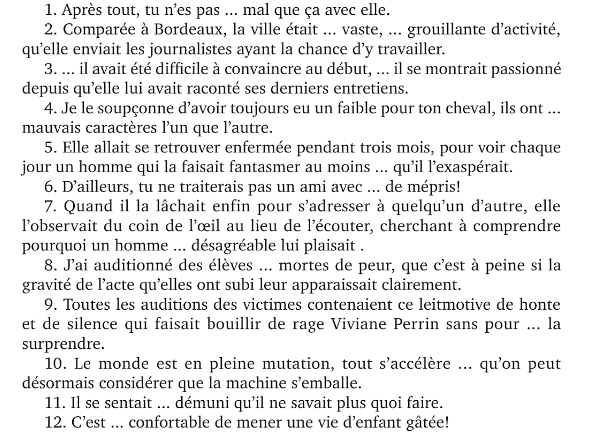 III . Employez les verbes au passé récent.Nous (gagner) le pari.Il (boire) un verre de thé.Vous (prendre) le déjeuner avec vos parents.Tu (ranger) rapidement tes affaires.Ils (sortir) de la salle du sport.Je ( voir) ce nouveau film.IV. Complètez les phrases en conjuguant le verbe au présent.Nous (finir) nos devoirs avant d’aller au cinéma.Ils (remplir) la bouteille d’eau.Tu (agir) pour mon bien.Je (vieillir) de  plus en plus.Le lion ( surgir) de la jungle.Vous ne (maigrir) pas malgré vos efforts.